БІЛОЦЕРКІВСЬКА МІСЬКА РАДА	КИЇВСЬКОЇ ОБЛАСТІ	Р І Ш Е Н Н Явід 27 серпня 2020 року                                                                        № 5849-101-VIIПро припинення терміну дії договору про встановлення особистого строкового сервітуту з фізичною особою-підприємцем Лук’янчиковою Ольгою ОлександрівноюРозглянувши звернення постійної комісії з питань земельних відносин та земельного кадастру, планування території, будівництва, архітектури, охорони пам’яток, історичного середовища та благоустрою до міського голови від 07 серпня 2020 року №213/02-17, протокол постійної комісії з питань  земельних відносин та земельного кадастру, планування території, будівництва, архітектури, охорони пам’яток, історичного середовища та благоустрою від 04 серпня 2020 року №217, заяву фізичної особи-підприємця Лук’янчикової Ольги Олександрівни  від 27 липня 2020 року №15.1-07/3340, відповідно до ст. 12, п. б) ч.1 ст. 102 Земельного кодексу України, п. 34 ч. 1 ст. 26 Закону України «Про місцеве самоврядування в Україні», міська рада вирішила:1.Припинити договір про встановлення особистого строкового сервітуту з фізичною особою-підприємцем Лук’янчиковою Ольгою Олександрівною під розміщення кіоску по продажу канцтоварів за адресою: бульвар Олександрійський, в районі Критого ринку, площею 0,0030 га який укладений 13 жовтня 2016  року №72 на підставі підпункту 1.50   пункту 1 рішення міської ради від 13.09.2016 року №267-16-VII «Про укладення договорів  про встановлення особистих строкових сервітутів» відповідно до п. б) ч.1 ст. 102 Земельного кодексу України, а саме: відмови особи, в інтересах якої встановлено земельний сервітут.2.Особі, зазначеній в цьому рішенні, повернути земельну ділянку у стані, не гіршому порівняно з тим, у якому вона одержала її в користування.3.Контроль за виконанням цього рішення покласти на постійну комісію з питань  земельних відносин та земельного кадастру, планування території, будівництва, архітектури, охорони пам’яток, історичного середовища та благоустрою.Міський голова          	                                                                   Геннадій ДИКИЙ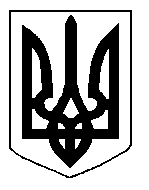 